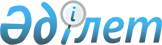 2024-2026 жылдарға арналған Зайсан ауданы Дайыр ауылдық округінің бюджеті туралыШығыс Қазақстан облысы Зайсан аудандық мәслихатының 2023 жылғы 29 желтоқсандағы № 01-03/VIII-17-4 шешімі
      ЗҚАИ-ның ескертпесі!
      Осы шешім 01.01 2024 бастап қолданысқа енгізіледі.
      Қазақстан Республикасының Бюджет Кодексінің 73-1,75 баптарына, "Қазақстан Республикасындағы жергілікті мемлекеттік басқару және өзін-өзі басқару туралы" Қазақстан Республикасының Заңының 6-бабы 1 тармағының 1) тармақшасына, "2024-2026 жылдарға Зайсан ауданының бюджеті туралы" Зайсан аудандық мәслихатының 2023 жылғы 25 желтоқсандағы №01-03/VIII-15-2 шешіміне сәйкес Зайсан аудандық маслихаты ШЕШТІ:
      1. 2024-2026жылдарға арналған Дайыр ауылдық округінің бюджеті тиісінше1-1-қосымшаға сәйкес, соның ішінде 2024 жылға мынадай көлемдерде бекітілсін:
      1) кірістер – 78 571,2мың теңге, соның ішінде:
      салықтық түсімдер - 11 303,2 мың теңге;
      салықтық емес түсімдер – 0,0 мың теңге;
      негізгі капиталды сатудан түсетін түсімдер – 0,0 мың теңге;
      трансферттердіңтүсімдері –67 268,0мыңтеңге;
      2) шығындар –80 154,2мыңтеңге;
      3) таза бюджеттіккредиттеу– 0,0мыңтеңге, соның ішінде:
      бюджеттіккредиттер– 0,0мыңтеңге;
      бюджеттіккредиттердіөтеу – 0,0мыңтеңге;
      4) қаржыактивтеріменжасалатыноперацияларбойынша сальдо – 0,0мыңтеңге;
      қаржы активтерін сатып алу – 0,0 мың теңге;
      мемлекеттің қаржы активтерін сатудан түсетін түсімдер – 0,0 мың теңге;
      5) бюджет тапшылығы (профициті) – -1583,0 мың теңге;
      6) бюджет тапшылығын қаржыландыру (профицитті пайдалану) – 1583,0 мың теңге;
      қарыздар түсімі – 0,0 мың теңге;
      қарыздарды өтеу – 0,0 мың теңге;
      бюджет қаражатының пайдаланатын қалдықтары – 1583,0 мың теңге.
      Ескерту. 1-тармақ жаңа редакцияда - Шығыс Қазақстан облысы Зайсан аудандық мәслихатының 27.05.2024 № VIII-23-3 шешімімен (01.01.2024 бастап қолданысқа енгізіледі).


      2. 2024 жылға арналған Дайыр ауылдық округінің бюджетіне аудандық бюджеттен берілетін субвенция көлемі 44 308,0 мың теңге сомасында белгіленгені ескерілсін.
      2-1. 1583,0 мың теңге бюджет қаражатының пайдаланатын қалдықтары осы шешімнің 4-қосымшасына сәйкес бөлінсін
      Ескерту. Шешім 2-1-тармақпен толықтырылды - Шығыс Қазақстан облысы Зайсан аудандық мәслихатының 27.03.2024 № VIII-21-9 шешімімен (01.01.2024 бастап қолданысқа енгізіледі).


      3. Осы шешім 2024 жылғы 1 қаңтардан бастап қолданысқа енгізіледі.
      Ескерту. 1-қосымша жаңа редакцияда - Шығыс Қазақстан облысы Зайсан аудандық мәслихатының 27.05.2024 № VIII-23-3 шешімімен (01.01.2024 бастап қолданысқа енгізіледі). 2024 жылға арналған Дайыр ауылдық округінің бюджеті 2025 жылға арналған Дайыр ауылдық округінің бюджеті 2026 жылға арналған Дайыр ауылдық округінің бюджеті Бюджет қаражатының пайдаланатын қалдықтары
      Ескерту. Шешім 4-қосымшамен толықтырылды - Шығыс Қазақстан облысы Зайсан аудандық мәслихатының 27.03.2024 № VIII-21-9 шешімімен (01.01.2024 бастап қолданысқа енгізіледі).
					© 2012. Қазақстан Республикасы Әділет министрлігінің «Қазақстан Республикасының Заңнама және құқықтық ақпарат институты» ШЖҚ РМК
				
      Аудандық мәслихат төрағасы 

Е. Зағипаров
Зайсан аудандық мәслихатының 
2023 жылғы 29 желтоқсандағы 
№ 01-03/VIII-17-4 шешіміне 
1 қосымша
Санаты
Санаты
Санаты
Санаты
Сома (мыңтеңге)
Сыныбы
Сыныбы
Сыныбы
Сома (мыңтеңге)
Кішісыныбы
Кішісыныбы
Сома (мыңтеңге)
Атауы
Сома (мыңтеңге)
I. КІРІСТЕР
78 571,2
1
Салықтықтүсімдер
11 303,2
01
Табыссалығы
5 020,0
2
Жеке табыс салығы
5 020,0
04
Меншiккесалынатынсалықтар
5868,2
1
Мүлiккесалынатынсалықтар
430,0
3
Елді мекендер жерлеріне алынатын жер салығы
207,0
4
Көлiкқұралдарынасалынатынсалық
4943,2
5
Біріңғай жер салығы
288,0
05
Тауарларға, жұмыстарға және көрсетілетін қызметтерге салынатын iшкi салықтар
415,0
3
Табиғи және басқа да ресурстарды пайдаланғаны үшiн түсетiн түсiмдер
415,0
4
Трансферттердіңтүсімдері
67 268,0
02
Мемлекеттік басқарудың жоғары тұрған органдарынан түсетін трансферттер
67 268,0
3
Аудандардың (облыстық маңызы бар қаланың) бюджетінен трансферттер
67 268,0
Функционалдық топ
Функционалдық топ
Функционалдық топ
Функционалдық топ
Функционалдық топ
Сома (мыңтеңге)
Кішіфункция
Кішіфункция
Кішіфункция
Кішіфункция
Сома (мыңтеңге)
Бюджеттікбағдарламалардыңәкімшісі
Бюджеттікбағдарламалардыңәкімшісі
Бюджеттікбағдарламалардыңәкімшісі
Сома (мыңтеңге)
Бағдарлама
Бағдарлама
Сома (мыңтеңге)
Атауы
Сома (мыңтеңге)
II.ШЫҒЫНДАР
80 154,2
1
Жалпысипаттағымемлекеттiкқызметтер
39 871,0
1 
Мемлекеттiк басқарудың жалпы функцияларын орындайтын өкiлдi, атқарушы және басқа органдар
39 871,0
124
Аудандық маңызы бар қала, ауыл, кент, ауылдық округ әкімінің аппараты
39 871,0
001
Аудандық маңызы бар қала, ауыл, кент, ауылдық округ әкімінің қызметін қамтамасыз ету жөніндегі қызметтер
34 971,0
022
Мемлекеттік органның күрделі шығыстары
4 900,0
6
Әлеуметтiккөмекжәнеәлеуметтiкқамсыздандыру
13304,0
2
Әлеуметтiккөмек
13304,0
124
Аудандық маңызы бар қала, ауыл, кент, ауылдық округ әкімінің аппараты
13304,0
003
Мұқтаж азаматтарға үйде әлеуметтік көмек көрсету
13304,0
7
Тұрғынүй-коммуналдықшаруашылық
23 252,1
2
Коммуналдық шаруашылық
6 740,2
124
Аудандық маңызы бар қала, ауыл, кент, ауылдық округ әкімінің аппараты
6 740,2
014
Елді мекендерді сумен жабдықтауды ұйымдастыру
6 740,2
3
Елді мекендерді абаттандыру
16 511,9
124
Аудандық маңызы бар қала, ауыл, кент, ауылдық округ әкімінің аппараты
16 511,9
008 
Елдімекендердегікөшелердіжарықтандыру
3 911,9
009
Елді мекендердің санитариясын қамтамасыз ету
700,0
011
Елді мекендерді абаттандыру және көгалдандыру
11 900,0
8
Мәдениет, спорт, туризм жәнеақпараттықкеңістiк
550,0
1
Мәдениетсаласындағықызмет
450,0
124
Аудандық маңызы бар қала, ауыл, кент, ауылдық округ әкімінің аппараты
450,0
006
Жергілікті деңгейде мәдени-демалыс жұмысын қолдау
450,0
 2
Спорт
100,0
124 
Аудандық маңызы бар қала, ауыл, кент, ауылдық округ әкімінің аппараты
100,0
028 
Жергілікті деңгейде дене шынықтыру-сауықтыру және спорттық іс-шараларды өткізу
100,0
12
Көлiкжәне коммуникация
3 177,0
1 
Автомобиль көлiгi
3 177,0
124 
Аудандық маңызы бар қала, ауыл, кент, ауылдық округ әкімінің аппараты
3 177,0
013 
Аудандық маңызы бар қалаларда, ауылдарда, кенттерде, ауылдық округтерде автомобиль жолдарының жұмыс істеуін қамтамасыз ету
3 177,0
15
Трансферттер
0,1
1
Трансферттер
0,1
124
Аудандық маңызы бар қала, ауыл, кент, ауылдық округ әкімінің аппараты
0,1
048
Пайдаланылмаған (толық пайдаланылмаған) нысаналы трансферттерді қайтару
0,1
III.ТАЗА БЮДЖЕТТІК КРЕДИТТЕУ
0,0
Бюджеттіккредиттер
0,0
Бюджеттіккредиттердіөтеу
0,0
IV. ҚАРЖЫ АКТИВТЕРІМЕН ЖАСАЛАТЫН ОПЕРАЦИЯЛАР БОЙЫНША САЛЬДО
0,0
Қаржыактивтерінсатыпалу
0,0
Мемлекеттіңқаржыактивтерінсатудантүсетінтүсімдер
0,0
V.БЮДЖЕТ ТАПШЫЛЫҒЫ (ПРОФИЦИТ)
-1583,0
VI.БЮДЖЕТ ТАПШЫЛЫҒЫН ҚАРЖЫЛАНДЫРУ (ПРОФИЦИТТІ ПАЙДАЛАНУ)
1583,0
Қарыздартүсімі
0,0
Қарыздардыөтеу
0,0
8
Бюджет қаражаттарыныңпайдаланылатынқалдықтары
1583,0
01
Бюджет қаражаты қалдықтары
1583,0
1
Бюджет қаражатының бос қалдықтары
1583,0Зайсан аудандық мәслихатының 
2023 жылғы 29 желтоқсандағы 
№ 01-03/VIII-17-4 шешіміне 
2 қосымша
Санаты
Санаты
Санаты
Санаты
Сома (мыңтеңге)
Сыныбы
Сыныбы
Сыныбы
Сома (мыңтеңге)
Кішісыныбы
Кішісыныбы
Сома (мыңтеңге)
Атауы
Сома (мыңтеңге)
I. КІРІСТЕР
56 127,0
01
Салықтық түсімдер
9 787,0
01
Табыс салығы
3 980,0
2
Жеке табыс салығы
3 980,0
04
Меншiкке салынатын салықтар
5 363,0
1
Мүлiкке салынатын салықтар
460,0
3
Елді мекендер жерлеріне алынатын жер салығы
222,0
4
Көлiк құралдарына салынатын салық
4 533,0
5
Біріңғай жер салығы
148,0
05
Тауарларға, жұмыстарға және көрсетілетін қызметтерге салынатын ішкі салытар
444,0
3
Табиғи және басқа да ресурстарды пайдаланғаны үшін түсетін түсімдер 
444,0
15
Жер учаскелерін пайдаланғаны үшін төлем
444,0
4
Трансферттердің түсімдері
46 340,0
02
Мемлекеттік басқарудың жоғары тұрған органдарынан түсетін трансферттер
46 340,0
3
Аудандардың (облыстық маңызы бар қаланың) бюджетінен трансферттер
46 340,0
Функционалдық топ
Функционалдық топ
Функционалдық топ
Функционалдық топ
Функционалдық топ
Сома (мыңтеңге)
Кішіфункция
Кішіфункция
Кішіфункция
Кішіфункция
Сома (мыңтеңге)
Бюджеттікбағдарламалардыңәкімшісі
Бюджеттікбағдарламалардыңәкімшісі
Бюджеттікбағдарламалардыңәкімшісі
Сома (мыңтеңге)
Бағдарлама
Бағдарлама
Сома (мыңтеңге)
Атауы
Сома (мыңтеңге)
II.ШЫҒЫНДАР
56 127,0
1
Жалпы сипаттағы мемлекеттiк қызметтер
36 653,0
1
Мемлекеттiк басқарудың жалпы функцияларын орындайтын өкiлдi, атқарушы және басқа органдар
36 653,0
124
Аудандық маңызы бар қала, ауыл, кент, ауылдық округ әкімінің аппараты
36 653,0
001
Аудандық маңызы бар қала, ауыл, кент, ауылдық округ әкімінің қызметін қамтамасыз ету жөніндегі қызметтер
36 233,0
022
Мемлекеттік органның күрделі шығыстары
420,0
6
Әлеуметтiк көмек және әлеуметтiк қамсыздандыру
13 969,0
2
Әлеуметтiк көмек
13 969,0
124
Аудандық маңызы бар қала, ауыл, кент, ауылдық округ әкімінің аппараты
13 969,0
003
Мұқтаж азаматтарға үйде әлеуметтік көмек көрсету
13969,0
7
Тұрғынүй-коммуналдықшаруашылық
4 192,0
3
Елді мекендерді абаттандыру
4 192,0
124
Аудандық маңызы бар қала, ауыл, кент, ауылдық округ әкімінің аппараты
4 192,0
008
Елді мекендердегі көшелерді жарықтандыру
2 932,0
009
Елді мекендердің санитариясын қамтамасыз ету
735,0
011
Елді мекендерді абаттандыру және көгалдандыру
525,0
8
Мәдениет, спорт, туризм және ақпараттық кеңістiк
578,0
1
Мәдениет саласындағы қызмет
473,0
124
Аудандық маңызы бар қала, ауыл, кент, ауылдық округ әкімінің аппараты
473,0
006
Жергілікті деңгейде мәдени-демалыс жұмысын қолдау
473,0
 2
Спорт
105,0
124 
Аудандық маңызы бар қала, ауыл, кент, ауылдық округ әкімінің аппараты
105,0
028 
Жергілікті деңгейде дене шынықтыру-сауықтыру және спорттық іс-шараларды өткізу
105,0
12
Көлiк және коммуникация
735,0
1 
Автомобиль көлiгi
735,0
124 
Аудандық маңызы бар қала, ауыл, кент, ауылдық округ әкімінің аппараты
735,0
013 
Аудандық маңызы бар қалаларда, ауылдарда, кенттерде, ауылдық округтерде автомобиль жолдарының жұмыс істеуін қамтамасыз ету
735,0
III.ТАЗА БЮДЖЕТТІК КРЕДИТТЕУ
0,0
Бюджеттік кредиттер
0,0
Бюджеттік кредиттерді өтеу
0,0
IV. ҚАРЖЫ АКТИВТЕРІМЕН ЖАСАЛАТЫН ОПЕРАЦИЯЛАР БОЙЫНША САЛЬДО
0,0
Қаржы активтерін сатып алу
0,0
Мемлекеттің қаржы активтерін сатудан түсетін түсімдер
0,0
V.БЮДЖЕТ ТАПШЫЛЫҒЫ (ПРОФИЦИТ)
0,0
VI.БЮДЖЕТ ТАПШЫЛЫҒЫН ҚАРЖЫЛАНДЫРУ (ПРОФИЦИТТІ ПАЙДАЛАНУ)
0,0
Қарыздар түсімі
0,0
Қарыздарды өтеу
0,0
Бюджет қаражаттарының пайдаланылатын қалдықтары
0,0Зайсан аудандық мәслихатының 
2023 жылғы 29 желтоқсандағы 
№01-03/VIII-17-4 шешіміне 
3 қосымша
Санаты
Санаты
Санаты
Санаты
Сома (мыңтеңге)
Сыныбы
Сыныбы
Сыныбы
Сома (мыңтеңге)
Кішісыныбы
Кішісыныбы
Сома (мыңтеңге)
Атауы
Сома (мыңтеңге)
I. КІРІСТЕР
58 934,0
1
Салықтық түсімдер
10 472,0
01
Табыс салығы
4 259,0
2
Жеке табыс салығы
4 259,0
04
Меншiкке салынатын салықтар
5 738,0
1
Мүлiкке салынатын салықтар
492,0
3
Елді мекендер жерлеріне алынатын жер салығы
238,0
4
Көлiк құралдарына салынатын салық
4 850,0
5
Біріңғай жер салығы
158,0
5
Тауарларға, жұмыстарға және көрсетілетін қызметтерге салынатын ішкі салытар
475,0
3
Табиғи және басқа да ресурстарды пайдаланғаны үшін түсетін түсімдер 
475,0
15
Жер учаскелерін пайдаланғаны үшін төлем
475,0
4
Трансферттердің түсімдері
48 462,0
02
Мемлекеттік басқарудың жоғары тұрған органдарынан түсетін трансферттер
48 462,0
3
Аудандардың (облыстық маңызы бар қаланың) бюджетінен трансферттер
48 462,0
Функционалдық топ
Функционалдық топ
Функционалдық топ
Функционалдық топ
Функционалдық топ
Сома (мыңтеңге)
Кішіфункция
Кішіфункция
Кішіфункция
Кішіфункция
Сома (мыңтеңге)
Бюджеттікбағдарламалардыңәкімшісі
Бюджеттікбағдарламалардыңәкімшісі
Бюджеттікбағдарламалардыңәкімшісі
Сома (мыңтеңге)
Бағдарлама
Бағдарлама
Сома (мыңтеңге)
Атауы
Сома (мыңтеңге)
II.ШЫҒЫНДАР
58 934,0
1
Жалпы сипаттағы мемлекеттiк қызметтер
38 486,0
1
Мемлекеттiк басқарудың жалпы функцияларын орындайтын өкiлдi, атқарушы және басқа органдар
38 486,0
124
Аудандық маңызы бар қала, ауыл, кент, ауылдық округ әкімінің аппараты
38 045,0
001
Аудандық маңызы бар қала, ауыл, кент, ауылдық округ әкімінің қызметін қамтамасыз ету жөніндегі қызметтер
38 045,0
022
Мемлекеттік органның күрделі шығыстары
441,0
6
Әлеуметтiк көмек және әлеуметтiк қамсыздандыру
14 667,0
2
Әлеуметтiк көмек
14 667,0
124
Аудандық маңызы бар қала, ауыл, кент, ауылдық округ әкімінің аппараты
14 667,0
003
Мұқтаж азаматтарға үйде әлеуметтік көмек көрсету
14 667,0
7
Тұрғынүй-коммуналдықшаруашылық
4 402,0
3
Елді мекендерді абаттандыру
4 402,0
124
Аудандық маңызы бар қала, ауыл, кент, ауылдық округ әкімінің аппараты
4 402,0
008 
Елді мекендердегі көшелерді жарықтандыру
3 079,0
009
Елді мекендердің санитариясын қамтамасыз ету
772,0
011
Елді мекендерді абаттандыру және көгалдандыру
551,0
8
Мәдениет, спорт, туризм және ақпараттық кеңістiк
607,0
1
Мәдениет саласындағы қызмет
497,0
124
Аудандық маңызы бар қала, ауыл, кент, ауылдық округ әкімінің аппараты
497,0
006
Жергілікті деңгейде мәдени-демалыс жұмысын қолдау
497,0
 2
Спорт
110,0
124 
Аудандық маңызы бар қала, ауыл, кент, ауылдық округ әкімінің аппараты
110,0
028 
Жергілікті деңгейде дене шынықтыру-сауықтыру және спорттық іс-шараларды өткізу
110,0
12
Көлiк және коммуникация
772,0
1 
Автомобиль көлiгi
772,0
124 
Аудандық маңызы бар қала, ауыл, кент, ауылдық округ әкімінің аппараты
772,0
013 
Аудандық маңызы бар қалаларда, ауылдарда, кенттерде, ауылдық округтерде автомобиль жолдарының жұмыс істеуін қамтамасыз ету
772,0
III.ТАЗА БЮДЖЕТТІК КРЕДИТТЕУ
0,0
Бюджеттік кредиттер
0,0
Бюджеттік кредиттерді өтеу
0,0
IV. ҚАРЖЫ АКТИВТЕРІМЕН ЖАСАЛАТЫН ОПЕРАЦИЯЛАР БОЙЫНША САЛЬДО
0,0
Қаржы активтерін сатып алу
0,0
Мемлекеттің қаржы активтерін сатудан түсетін түсімдер
0,0
V.БЮДЖЕТ ТАПШЫЛЫҒЫ (ПРОФИЦИТ)
0,0
VI.БЮДЖЕТ ТАПШЫЛЫҒЫН ҚАРЖЫЛАНДЫРУ (ПРОФИЦИТТІ ПАЙДАЛАНУ)
0,0
Қарыздар түсімі
0,0
Қарыздарды өтеу
0,0
Бюджет қаражаттарының пайдаланылатын қалдықтары
0,0Зайсан аудандық мәслихатының 
2023 жылғы 29 желтоқсандағы 
№01-03/VIII-17-4 шешіміне 
4 қосымша
Функционалдық топ
Функционалдық топ
Функционалдық топ
Функционалдық топ
Функционалдық топ
Сома (мыңтеңге)
Кіші функция
Кіші функция
Кіші функция
Кіші функция
Сома (мыңтеңге)
Бюджеттік бағдарламалардың әкімшісі
Бюджеттік бағдарламалардың әкімшісі
Бюджеттік бағдарламалардың әкімшісі
Сома (мыңтеңге)
Бағдарлама
Бағдарлама
Сома (мыңтеңге)
Атауы
Сома (мыңтеңге)
1
Жалпы сипаттағы мемлекеттiк көрсетілетін қызметтер
463,0
1
Мемлекеттiк басқарудың жалпы функцияларын орындайтын өкiлдi, атқарушы және басқа органдар
463,0
124
Аудандық маңызы бар қала, ауыл, кент, ауылдық округ әкімінің аппараты
463,0
001
Аудандық маңызы бар қала, ауыл, кент, ауылдық округ әкімінің қызметін қамтамасыз ету жөніндегі қызметтер
463,0
7
Тұрғын үй-коммуналдық шаруашылық
1 119,9
3
Елді-мекендерді көркейту
1 119,9
124
Аудандық маңызы бар қала, ауыл, кент, ауылдық округ әкімінің аппараты
1 119,9
008
Елді мекендердегі көшелерді жарықтандыру
1 119,9
15
Трансферттер
0,1
1
Трансферттер
0,1
124
Аудандық маңызы бар қала, ауыл, кент, ауылдық округ әкімінің аппараты
0,1
048
Пайдаланылмаған (толық пайдаланылмаған) нысаналы трансферттерді қайтару
0,1
Жиыны
1 583,0